CURRICULUM VITAE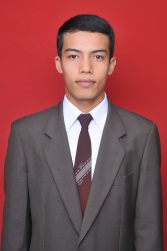 Sar Barita Lumban GaolAlamat	: Jl. Susuk II No. 16 Medan, Sumatera Utara.Kode Pos	: 20155HP	: 081376070250e-mail	: sarbarita93@gmail.com	IDENTITAS DIRINama	: Sar Barita Lumban GaolNo. Identitas	: 1211010405910002Tempat, Tanggal Lahir	: Sidikalang, 04 Mei 1991Jenis Kelamin	: Laki-lakiUmur	: 23 tahunAgama	: KristenStatus Perkawinan	: Belum KawinAlamat 	: Jl. Susuk II No. 16 Medan.PENDIDIKAN FORMAL2014 -  Sekarang	: Universitas Sumatera Utara (Ilmu Komputer)2010 – 2013	: Politeknik Negeri Medan (Teknik Komputer)2007 – 2010	: SMK N 1 Sidikalang (Teknik Komputer dan Jaringan)2004 – 2007	: SMP N 1 Sidikalang1997 – 2004	: SDN No. 030277 SidikalangPENDIDIKAN NON FORMAL2011	: Kursus Bahasa Inggris (Sertifikat)2012	: Kursus Komputer Perkantoran Ms. Office (Sertifikat)2012	: Kursus Pemrograman Android (Sertifikat)PRESTASI2009	: Juara I Lomba Kreatifitas Siswa Teknik Komputer dan Jaringan 	  SMK se-Kabupaten Dairi. (Sertifikat)PENGALAMAN KERJA2008	: Praktik Kerja Lapangan di Bursa Computer Medan2013	: Praktik Kerja Lapangan di PT. PLN (PERSERO) P3B Pematang 	  Siantar2013	: Bekerja di CV. Aneka SolusiKEAHLIANMerakit Komputer dan Instalasi KomputerTroubleshooting PC (Software dan Hardware)Networking (LAN, WLAN)Programming (JavaSE, JavaME)DESKRIPSI PERSONALSaya bisa memposisikan diri dalam tim. Saya yakin bisa menjalanan pekerjaan sesuai kemampuan saya selama kuliah di Politeknik Negeri Medan.